  MIĘDZYSZKOLNY  OŚRODEK  SPORTOWY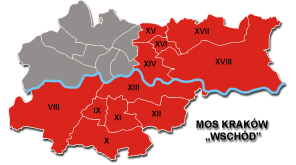 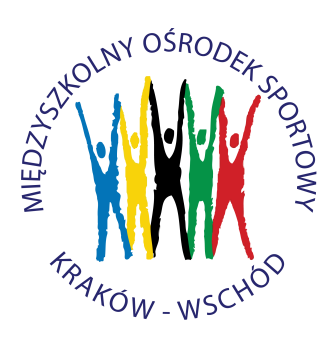 KRAKÓW  -  WSCHÓD31-950  Kraków, os. ZGODY 13 atel./faks  (0-12) 644-22-72	tel.  (0-12) 644-19-77   www.moswschod.pl e-mail: biuro@moswschod.pl           	                                                                     Kraków, dn. 01.03.2016 r.  	HALOWE MISTRZOSTWA KRAKOWA W SKOKU WZWYŻ CHŁOPCÓW21.03.2016 r.CEL IMPREZY – popularyzowanie lekkiej atletyki wśród dzieci z Krakowa.ORGANIZATOR IMPREZY- Międzyszkolny Ośrodek Sportowy Kraków Wschód, Zespół Szkół Ogólnokształcących Sportowych Nr 1, Szkolny Klub Sportowy „KUSY”TERMIN – 21.03.2016 r. (poniedziałek). godz. 12.00, zbiórka 11.00.MIEJSCE – Obiekty sportowe ZSOS nr 1 w Krakowie, os. Handlowe 4 (wejście od strony hali).PROGRAM ZAWODÓW: konkurs skoku wzwyż chłopców, dekoracja medalistówUCZESTNICTWO: w zawodach mają prawo startu chłopcy szkół podstawowych urodzeni w roku2003. ZGŁOSZENIA – do 14.03.2016 na adres mailowy: mmiotacz@poczta.fmUBEZPIECZENIE - Uczniowie obowiązkowo muszą posiadać ubezpieczenie NNW szkolne.NAGRODY- 3 pierwsze miejsca medale oraz nagrody rzeczowe.PROGRAM ZAWODÓW11.00 ZBIÓRKA11.30 ROZGRZEWKA12.00 KONKURS SKOKU WZWYŻ14.30 WRĘCZENIE MEDALI I NAGRÓD